Participation aux Jeux Olympiques : Marion Lotout saura le 6 juilletAthlétisme lundi 18 juin 2012 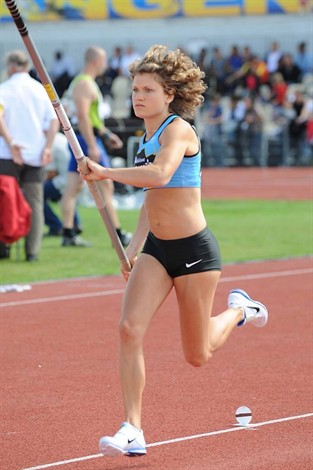 Marion Lotout, 5e des championnats de France à Angers, saura le 6 juillet si elle va participer aux Jeux Olympiques.La perchiste costarmoricaine a terminé 5e des championnats de France à Angers, samedi avec un saut de 4,15 m. La jeune fille de 23 ans, qui a réalisé les minima depuis plusieurs mois doit également prouver son état de forme au directeur technique national, Ghani Yalouz. Non retenue pour les championnats d’Europe à Helsink (27 juin-1er juillet), la licenciée de l’AS 22 saura le 6 juillet si elle est retenue aux Jeux Olympiques de Londres.